Mitől félsz? 1. Árnyjáték Esténként, a szobátokban, amikor már lekapcsoljátok a villanyt, észrevehetitek, hogy különböző árnyékok vannak a falon. Különösen, ha besüt a hold, vagy átsüt a sötétítőfüggönyön a lámpa fénye. Ahogy mozgatja a szél a fák lombját, nagy árnyakat láthattok. Nagyon félelmetesnek tűnhet ez néha.Ki látott már ilyet? Mit gondolsz ilyenkor?Hogy tudsz mégis elaludni? a) Sötétítsük be a tantermet! Fehér vászon és írásvetítő szükséges, ami a fényt adja. Tanítsuk meg a gyerekeket, hogyan tudnak kezeikkel állatfigurákat formázni az írásvetítő előtt! (nyúl, kutya, róka) b) Biztassuk őket arra, hogy maguktól is találjanak ki árnyakat. Lehetnek pl. fák. Hajladozzanak az írásvetítő előtt, mintha a szél mozgatná az ágakat. 2. Versolvasás (Szitakötő 32. szám 46-49.oldal)     Kállay Kotász Zoltán: A mumus; Somfai Anna: Vámpírok3. Közös rajz kiscsoportban    Alkossunk 4-5 fős csoportokat, és adjunk csomagolópapírt és filctollakat. Minden ember fél valamitől. Van, aki a pókoktól, van, aki a betörőktől, van, aki a sötétségtől. Beszéljétek meg, hogy ki mitől fél, majd rajzoljátok le! Mindenki rajzoljon! Ha mindenki fél a pókoktól, akkor akár öt pók is lehet a rajzon, hiszen mindenkinek másképp néz ki a pók, amitől fél. Rajzoljátok le a szörnyeket is, amitől félni szoktatok! 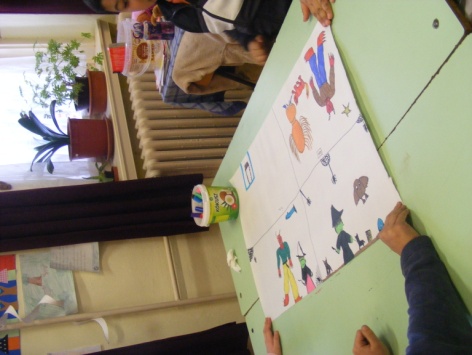 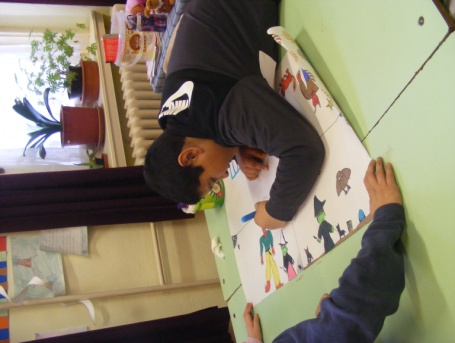 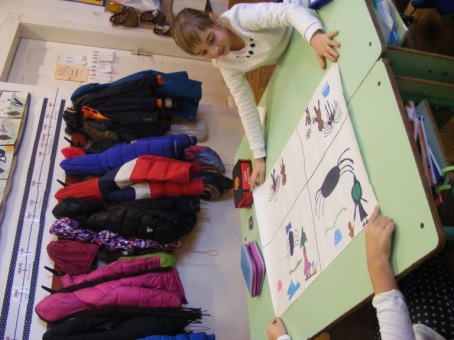 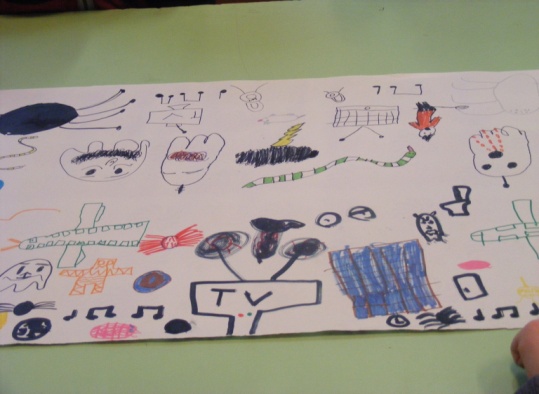 4. Megbeszélés    Minden csapat mutassa be, milyen félelmeik vannak.Hogyan lehet védekezni ezek ellen? Ki hogy tudja megnyugtatni magát, amikor fél? Mi segít abban, hogy megnyugodjatok?5. Szabadulás a félelmektőlKedvenc könyvem Békés Pál: Félőlény c. könyve. A címszereplő mindentől és mindenkitől fél. Végül mégis ő menti meg az erdőt azzal, hogy legyőzi a saját félelmét és nem válik szörnnyé.  Olvasmánynak ajánlom!Hogyan tudjuk legyőzni a félelmet. Próbáljunk ki két módszert!a) Képzelős játék Körben ülve helyezkedjetek el kényelmesen a széken! Csukjátok be a szemeteket, és gondoljatok valami kellemes emlékre. Lehet ez egy szülinap, egy karácsonyi emlék, egy kirándulás vagy egy olyan pillanat, amikor kellemes meglepetésben volt részed. Ha megtaláltad ezt a jó emléket, csak élvezd a helyzetet! Éld át újra ezt a jó dolgot! Figyeld meg, ki van még ott veled, ki hogy néz ki, milyen az arca, a mosolya. Figyeld meg, most hogy érzed magad! Most megtapasztalhattad, hogy elég csak valami kellemes emléket felidézni, és máris nyugodtabbnak érzed magad. S ez a tapasztalat segít neked abban, hogy bármikor, amikor félsz vagy nehezen tudsz megnyugodni, magad is át tudj hangolódni, meg tudj nyugodni. S most nyújtózzatok egy jó nagyot, vegyetek egy mély lélegzetet, s frissen és mosolygósan ébredünk!b) Kabalakészítés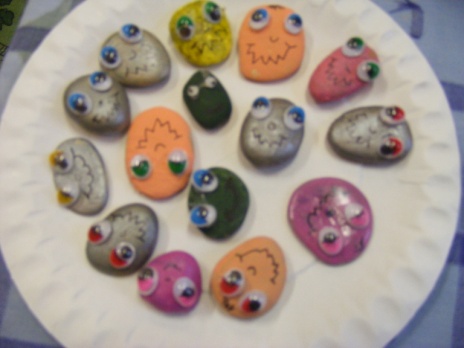 A Kavicsokat befestjük.Tetszés szerint díszítjük, arcot, mintát festünk rá.Méreténél fogva elfér a tenyerünkben, zsebünkben, mindig velünk lehet.Készítette: Teróczkiné Mákos Mária